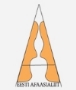 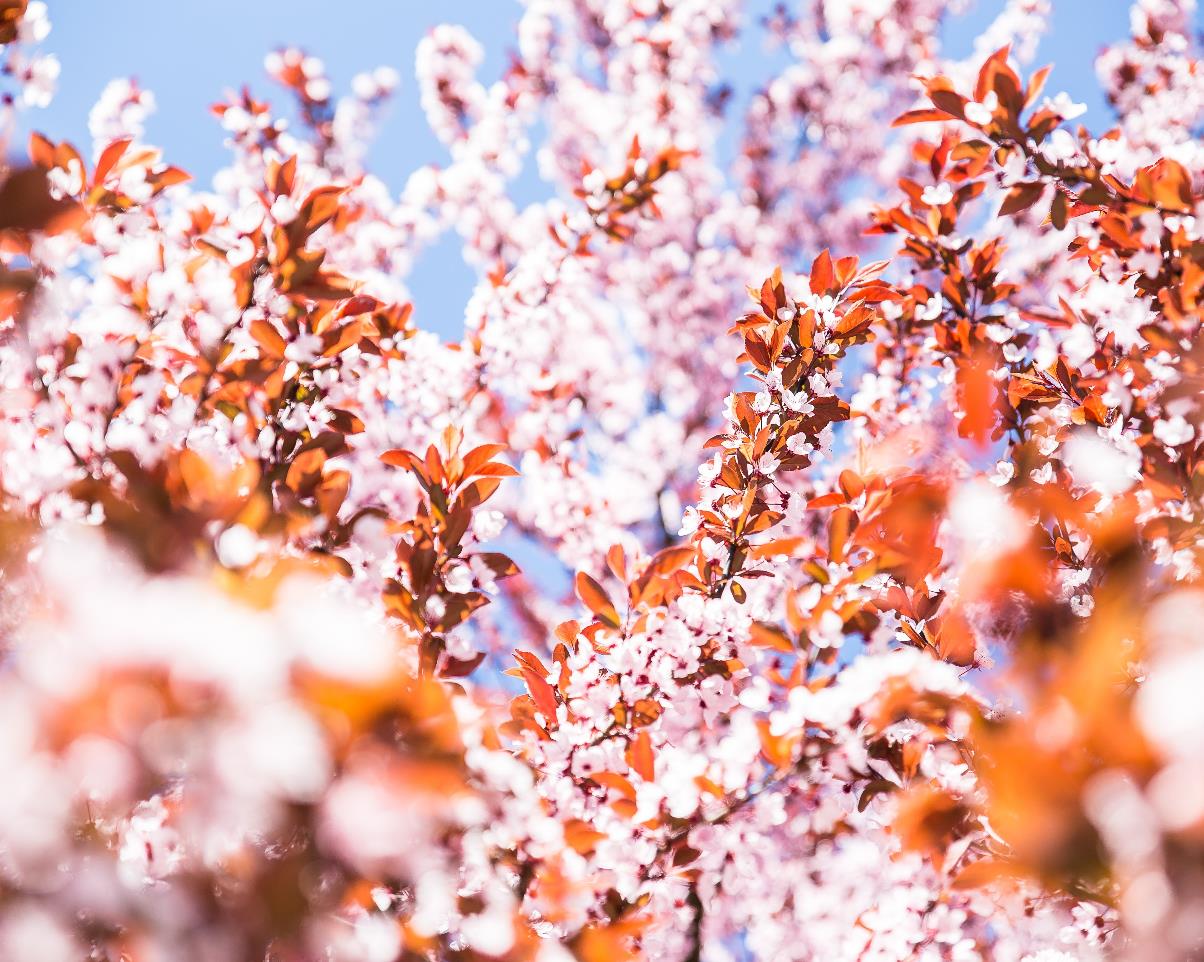 Hea afaasiaga tegelev või sellest huvituv logopeed!  Tule Pesarimajja teadmisi-kogemusi vahetama. 

Eesmärk ühtlustada afaasiga inimestele pakutavate teenuste praktikat ja tihendada kolleegide võrgustikku. Rahvusvahelist mõõdet toob vestlusse MOSS Rehab uuringute keskuse ja Tartu Ülikooli kaasprofessor dr Marja-Liisa Mailend. Videosilla vahendusel saab osaleda Skype´i kaudu! Link pärast registreerumist.
Anna oma osalemissoovist teada 21. maiks kirjutades aadressile info@afaasia.ee. Seminar on rahastatud Eesti Puuetega Inimeste Fondi poolt. 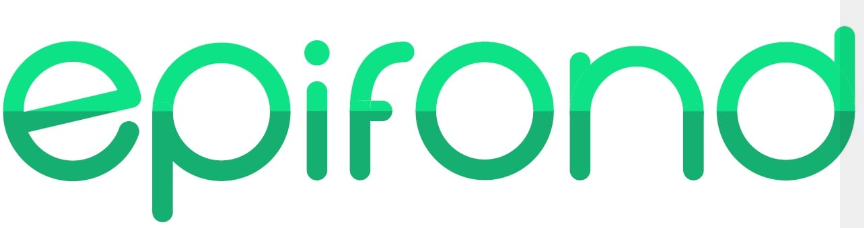 Ülevaade Afaasialiidu tegevusest
Missugused on täiskasvanud kõnekahjustusega inimeste võimalused kõneraviks – ligipääs, meetodid, intensiivsusVaade tulevikku – missugune on logopeedi vaatepunktist afaasiaga inimese elu Eestis